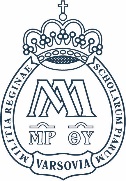 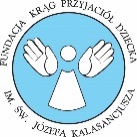 PROTOKÓŁ ORGANIZACJI ETAPU SZKOLNEGO 
XIII Ogólnopolskiego Pijarskiego Konkursu Gramatycznego  
im. o. Onufrego Kopczyńskiego Pełna nazwa szkoły:Adres i telefon szkoły:E-mail szkoły:Liczba uczestników:Średnia liczba punktów uzyskanych przez wszystkich uczestników:Dane osoby odpowiedzialnej za organizację ETAPU SZKOLNEGO:E-mail osoby odpowiedzialnej za organizację ETAPU SZKOLNEGO:Komisja w składzie: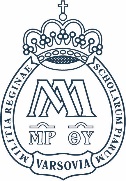 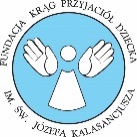 Szkoła Podstawowa Zakonu Pijarów im. o. Onufrego Kopczyńskiego  w WarszawieFundacja Krąg Przyjaciół Dziecka im. św. Józefa Kalasancjuszaul. Gwintowa 3, 00-704 Warszawawww.warszawa.pijarzy.pl,e-mail:sp.pijarski.konkurs@gmail.comUczestnicy zakwalifikowani do finałuUczestnicy zakwalifikowani do finałuUczestnicy zakwalifikowani do finałuUczestnicy zakwalifikowani do finałuL.p.Imię i nazwiskoKlasaLiczba uzyskanych punktów